Mr. Fitton												Name: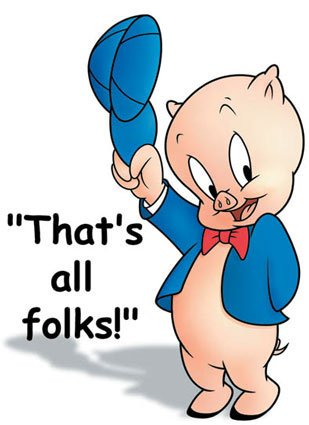 History 12												Date:Tests are only one way to measure student success. Only a certain percentage of students are “good test writers.” Indeed, research indicates that students can find more success in education if they are given alternatives to traditional assessment. Accordingly, for the Russian Revolution unit, you will reveal your cumulative knowledge of this time period in any one of a variety of ways.  Moreover, due to the broad scope of this unit, a project will provide you with a deeper understanding of the history of the time.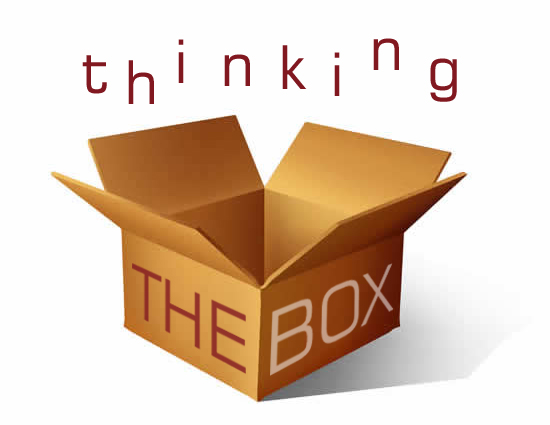 DUE DATE: The completed project is due on ________________________________. You must be half done and show Mr. Fitton on _______________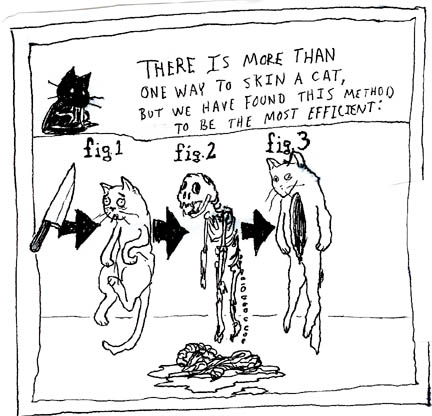 If you have not made substantial headway at this point, you will be required to work with Mr. Fitton at lunch.  The Project: The project aims to determine your understanding of concepts and vocabulary germane to the Russian Revolution from 1917-1920s. You may need to delve into prior history or move beyond the suggested date.  In each option, you must show reveal a sophisticated understanding of key course concepts and vocabulary words                                   Suggested Project Ideas: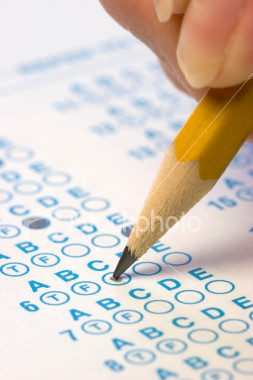 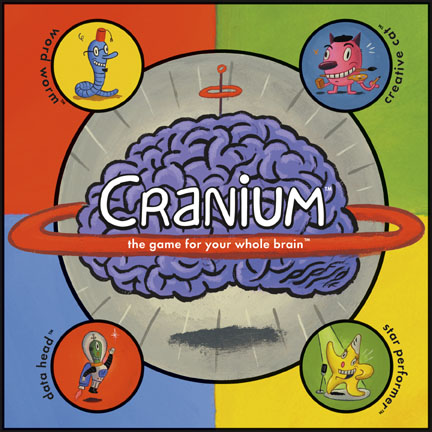 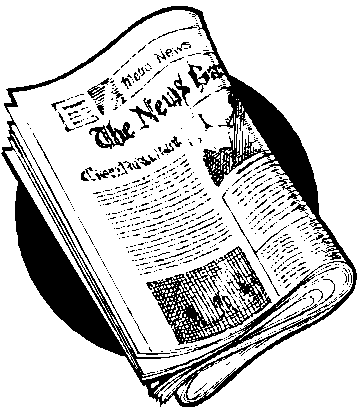 ASSESSMENT PAGE:These are only six suggestions. You may show your learning in an alternate fashion (ie. police report, radio show, “Most Interesting Man in the World” parody, Rick Mercer Rant, Epic Rap Battle of History or any idea you have, but consult with me first and I will be happy to discuss the viability of your idea. Also, depending on the project, you may need to submit an outline sheet to ensure that you are on the right track. 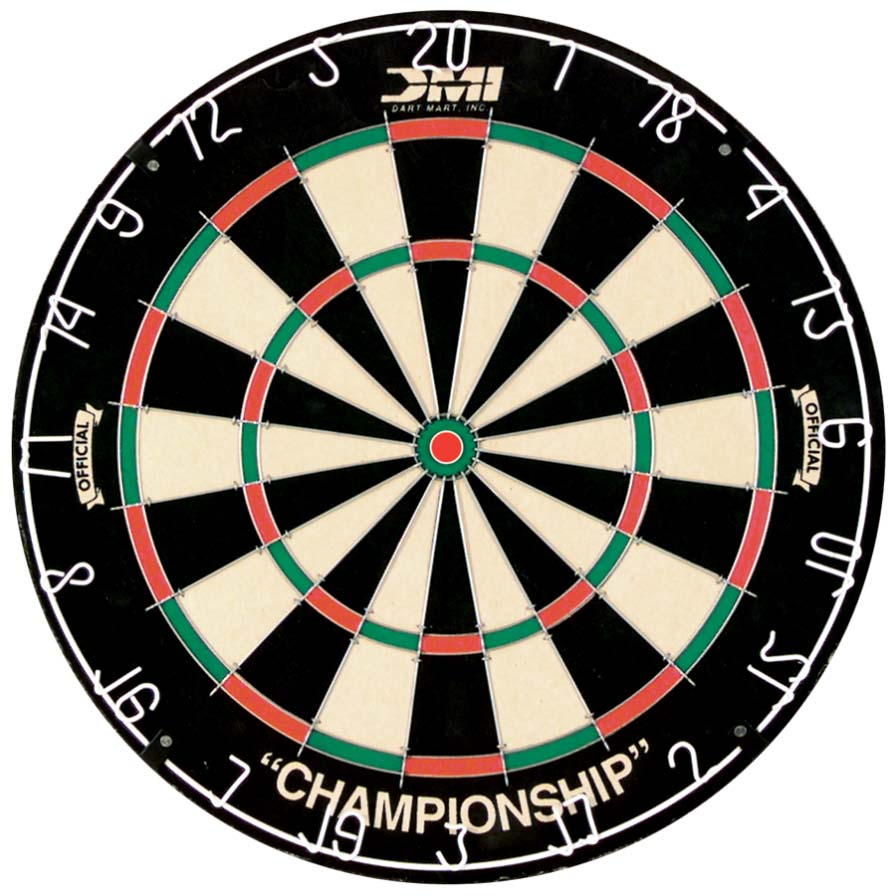 Major themes of the Russian Revolution Unit: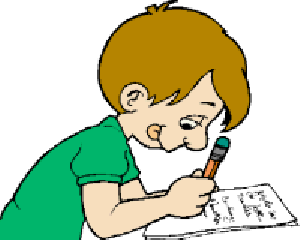 *Change occurs over time			* The Great Man Theory of History*Revolutions devour their children		* Power of the People*History is unkind to those who rush it.	* Effects of TyrannyImportant Terms, Characters and Events. Your project must contain an evident understanding of at least 25 terms to receive an “A.” Moreover, the project must also demonstrate a superior understanding of the historical timeline and cause and effect (this should not be a shotgun of random vocabulary defined). Use this as a checklist while working on your project. Before you hand your project in, you must check off the terms below that you have covered. Karl Marx		Proletariat		Bourgeoise		Bolshevik	Menshevik		Nicholas II		Rasputin		Lenin“Bloody Sunday” 1905	October Manifesto	Duma 			CollectivizationSoviet			Autocracy		Marxism		LeninismProvisional Government			April Theses		Alexander KerenskyOrder No. 1		July Offensive		Kornilov Affair		Allied InterventionRussian Civil War	Cheka			War Communism	Kronstadt MutinyNew Economic Policy	Russo-Polish War	Treaty of Riga		Russo-Japanese War	Treaty of Rapallo	Comintern		Trotsky			Stalin			White Army		Sovnarkom		March Revolution	Treaty of Brest-LitovskPeace/Bread/Land	November RevolutionTEXTS TO USE FOR RESEARCH:Howarth:  Chapter 3   pp. 13-15     Chapter 7 pp. 31-34     Chapter 13  pp. 54-57     Chapter 14  pp. 59-60DeMarco:  Chapter 1  pp. 17-18	    Chapter 3  pp. 37-55Assessment: Highlight in bold on your project the terms you have used (then, please self-evaluate by circling or highlighting where you think your project falls and include this sheet with your project when you hand it in): Teacher Comments:											/50Category543211. Terms, Events and Characters_____ X5 =______25 or more ofThe vocabulary included and used correctly. Significanceincluded. 20-24 of  the vocabulary Included and used correctly. Significanceincluded. 15-20 ofThe vocabulary Included and used Correctly. May forgetSignificance. 5-14 of the vocab included and used correctly. Significancelargely absent. Less than 5 ofthe vocabulary Included and usedcorrectly2. Historical Accuracy_____X4 =______All details accurately demonstrate superiorunderstanding of history& connections are made.Most detailsdemonstrate verygood understanding ofthe history with someConnections made. Many details accurately reflect anunderstanding of the history.some of the details accurately reflect anunderstanding of thehistoryMajor flaws inunderstanding of thehistory are evident. 3. Grammar/Spelling_____X1 = ______Very few grammar/spelling errors presentdoes not detract.Very few grammar/Spelling errors.A bit noticeable.Grammar and Spellingerrors present and at times cause confusionGrammar and spellingerrors cause confusion& detract from workRiddled with gr/sp errors. Copy submittedis of poor draft quality